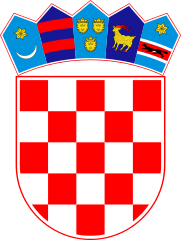 KLASA: 024-02/22-02/75URBROJ: 2178-2-03-22-1Bebrina, 8. prosinca 2022. godineTemeljem članka 17. Zakona o ublažavanju i uklanjanju posljedica prirodnih nepogoda („Narodne novine“  br. 16/2019) i članka 32. Statuta Općine Bebrina („Službeni vjesnik Brodsko-posavske županije“ broj 02/2018, 18/2019 i 24/2019 i „Glasnik Općine Bebrina“ broj 1/2019, 2/2020 i 4/2021) Općinsko vijeće Općine Bebrina na 10. sjednici održanoj dana 8. prosinca 2022. godine donosiODLUKU O DONOŠENJU PLANA DJELOVANJA U PODRUČJU PRIRODNIH NEPOGODA ZA 2023. GODINUČlanak 1.Donosi se Plan djelovanja u području prirodnih nepogoda za 2023. godina (u daljnjem tekstu: Plan) radi određivanja mjera i postupanja djelomične sanacije šteta od prirodnih nepogoda.Članak 2.Plan djelovanja u području prirodnih nepogoda za 2023. godinu nalazi se u prilogu i sastavni je dio ove odluke.Članak 3.Ova Odluka stupa na snagu osam dana od objave u „Glasniku Općine Bebrina“.OPĆINSKO VIJEĆE OPĆINE BEBRINADostaviti:Jedinstveni upravni odjelGlasnik Općine BebrinaNadležno ministarstvoPismohrana.